Konwerter do obiektywu - tania alternatywa dla CiebieCzym jest Konwerter do obiektywu i jak możesz wykorzystać go do robienia lepszej jakości zdjęć? Przeczytaj w naszym artykule.Konwerter zamiast nowego obiektywuW branży fotograficznej, jak w każdej na ten moment, wykorzystywane są nowoczesne technologie. Dzięki temu zdjęcia wykonane podczas szczególnych momentów naszego życia są znacznie lepiej jakości. Niemniej jednak wyposażenie fotograficzne to stosunkowo drogi sprzęt. Każdy nowy obiektyw to spory wydatek. Czy zamiast kupowac nowy obiektyw mamy inną alternatywę? Owszem, jest nią konwerter do obiektywu.Konwerter do obiektywu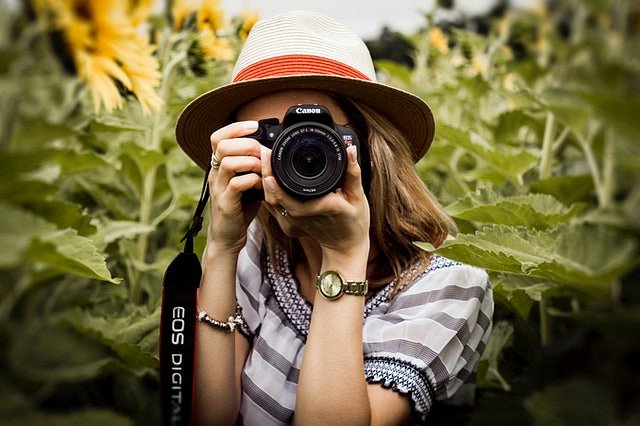 Jeżeli potrzeba rozszerzyć możliwości twojego sprzętu fotograficznego ze względu na wszelakie, Twoje potrzeby tanią alternatywą dla kupowania nowych obiektywów, których ceny są wysokie jest konwerter do obiektywu. W ofertach sklepów online znajdziesz między innymi telekonwertery, które odpowiedzialne są za fotografowanie obiektów z większej odległości a także konwertery szerokokątnye, dzięki którym uzyskasz szerszy kąt widzenia jednocześnie zmniejszając ilość obiektów w kadrze. Gdzie szukać takiego sprzętu? Wiele projektów a także modeli, odpowiedzialnych za poszczególne funkcje aparatu znajdziesz w sieci. Pamietaj jednak by kupować sprzęt ze sprawdzonych sklepów, które cieszą się renomą. Dobrym miejscem na zakupy jest sklep online E-Trade.